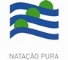 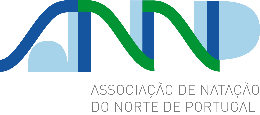 CONTACTOS DOS AGENTES DESPORTIVOS PRESENTES NO36º Meeting Internacional do Porto05/06 de junho de 2021ABSOLUTOSPorto,    de  maio de 2021(RESPONSÁVEL PELA EQUIPA)EQUIPA/:NOME DO RESPONSÁVEL:Ord.NomeFunçãoLicençaGeneroData NascimentoNº CCTelefone12345678910111213141516171819202122232425262728291 a 9 nadadores podem fazer-se acompanhar de 1 treinador ou de 1 dirigente1 a 9 nadadores podem fazer-se acompanhar de 1 treinador ou de 1 dirigente1 a 9 nadadores podem fazer-se acompanhar de 1 treinador ou de 1 dirigente1 a 9 nadadores podem fazer-se acompanhar de 1 treinador ou de 1 dirigente1 a 9 nadadores podem fazer-se acompanhar de 1 treinador ou de 1 dirigente1 a 9 nadadores podem fazer-se acompanhar de 1 treinador ou de 1 dirigente1 a 9 nadadores podem fazer-se acompanhar de 1 treinador ou de 1 dirigente10 a 18 nadadores podem fazer-se acompanhar de 1 treinador + 1 dirigente ou 2 treinadores10 a 18 nadadores podem fazer-se acompanhar de 1 treinador + 1 dirigente ou 2 treinadores10 a 18 nadadores podem fazer-se acompanhar de 1 treinador + 1 dirigente ou 2 treinadores10 a 18 nadadores podem fazer-se acompanhar de 1 treinador + 1 dirigente ou 2 treinadores10 a 18 nadadores podem fazer-se acompanhar de 1 treinador + 1 dirigente ou 2 treinadores10 a 18 nadadores podem fazer-se acompanhar de 1 treinador + 1 dirigente ou 2 treinadores10 a 18 nadadores podem fazer-se acompanhar de 1 treinador + 1 dirigente ou 2 treinadores19 ou mais nadadores 2 treinadores e 1 dirigente ou de 3 treinadores19 ou mais nadadores 2 treinadores e 1 dirigente ou de 3 treinadores19 ou mais nadadores 2 treinadores e 1 dirigente ou de 3 treinadores19 ou mais nadadores 2 treinadores e 1 dirigente ou de 3 treinadores19 ou mais nadadores 2 treinadores e 1 dirigente ou de 3 treinadores19 ou mais nadadores 2 treinadores e 1 dirigente ou de 3 treinadores19 ou mais nadadores 2 treinadores e 1 dirigente ou de 3 treinadores